8. ročník – zadání od 30. 3. do 10.4.Lekce 1, 2. díl, postupně zapsat do vlastních slovníků a postupně naučit přiloženou slovní zásobuVytvoř na papír! Miniprojekt- Mein Traumzimmer oder Mein Traumhaus, male dein Traumzimmer oder dein Traumhaus und beschreibe, vytvoř podle str. 15, cv.6c vlastní miniprojekt Můj pokoj snů nebo Můj dům snů, popiš a pošli prosím ke kontroleNauč se novou gramatiku na str. 15 Wo? Kde? 3. Pád, gramatiku použij v miniprojektuStále opakovat gramatiku a starou slovní zásobu, hlasitá četba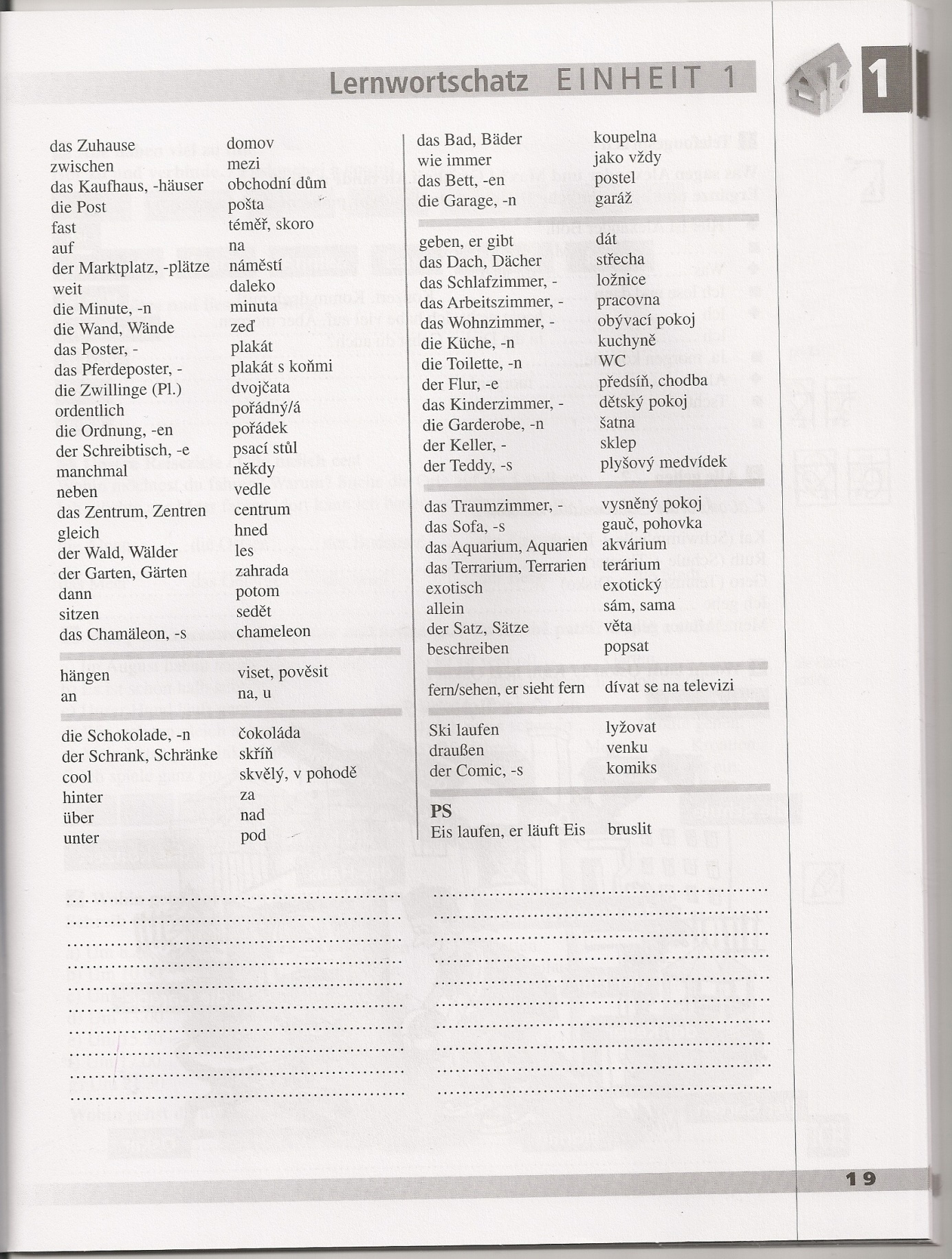 